Тематическая пальчиковая гимнастика.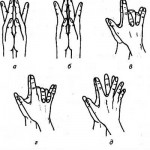 Пальчиковая гимнастика для детей средней группыТема: Семья“Как у нас семья большая”Как у нас семья большаяДа веселая(Ритмические хлопки в ладоши и удары кулачками попеременно)Два у лавки стоят(Загнуть большие пальцы на обеих руках).Два учится хотят(Загнуть указательные пальцы на обеих руках)Два Степана у сметаны объедаются(Загнуть средние пальцы)Две Дашки у кашкиПитаются.(Загнуть безымянные пальцы)Две Ульки в люлкеКачаются(Загнуть мизинцы)______Тема: Насекомые “Пчела”Прилетела к нам вчераПолосатая пчела.(Машут ладошками)А за нею шмель-шмелекИ веселый мотелек(На каждое название насекомого загибают пальчик)Два жука и стрекоза,Как фонарики глаза.(Делают кружочки из пальчиков и подносят к глазам).Пожжужали, полетали,(Машут ладошками)От усталости упали.(Роняют ладони на стол).______Тема: Обитатели морей и океанов“Жил да был один налим”Жил да был один налим,(Плавные движения сложенными ладошками, имитирующие движения плавников).Два ерша дружили с ним.(Ладони раздвинуты; движения ладонями порознь).Прилетали к ним три уткиПо четыре раза в сутки(Руки сложены накрест, взмахи ладонями)И учили их считатьСжимать и разжимать кулачки)Раз, два, три, четыре, пять.(Загибать пальчики, начиная с большого)._______Тема: Времена года (весна) “Кап, кап, кап”Кап, кап, кап – звенит капель.(Ритмично, на каждый слог стучат по столу подушечками пальцев, начиная с большого)Приближается апрель.________Тема: Игрушки“Есть игрушки у меня”Есть игрушки у меня(Хлопают в ладоши и ударяют кулачками друг о друга переменно)Паровоз, и два коня,Серебристый самолет,Три ракеты, вездеход, самосвал, подъемный кран -Настоящий великан.Сколько вместе?(Хлопают попеременно в ладоши и ударяют кулачками друг о друга)Как узнать?Помогите сосчитать._____Тема: Дикие животные или Обитатели леса“Сидит белка на тележке”Сидит белка на тележкеПродает она орешки(Хлопки ладошками и удары кулачками друг о друга)Лисичке-сестричке,Воробью, синичке,Мишке толстопузому,Заиньке усатому.(Загибают пальчики поочередно, начиная с большого)Кому в платок,Кому в зобок,Кому в лапочку.(Ритмичные хлопки ладонями и удары кулачками).______“Уточка”Шла уточка бережком,(“Идут”двумя пальчиками по столу переваливаясь)Шла серая по крутомуВела детей за собой,И малого и большого,(Загибают безымянный палец, большой палец)И середнего, и маленького,(Загибают средний палец, мизинец)И самого любимого.(Загибают указательный палец)_______Тема: Профессии“Что принес нам почтальон?”(Сжимают и разжимают кулачки)Что принес нам почтальон?(“шагают” пальчики по столу)С толстой сумкой ходит онПеревод, журнал, газету,(На каждое наименование загибают пальчики, по одному , начиная с большого).В бандероли – две касетыИ письмо от тети Вали,Чтоб ее приезда ждали.______Тема: Новый год.“Елочка”Перед нами елочка(Пальцы рук переплетены, из больших пальцев – верхушка”елочки”)Шишечки, иголочки,(Кулачки указательные пальчики выставлены)Шарики, фонарики,(шарики из пальцев рук, вниз, вверх)Зайчики и свечки,(Ушки из указательного и среднего пальцев, обе ладони сложены, пальцы сжаты)Звезды, человечки.(Ладони сложены, пальцы расправлены, средний и указательный пальцы стоят на столе.)